Государственное бюджетное учреждение дополнительного образования  Иркутской области«Центр развития дополнительного образования детей»Эколого-агробиологический отделМетодическая разработка экологического мероприятияПраздник «Посвящение в лесники».для школьников среднего и старшего возраста.Авторы разработки: Лановая Елена Владимировна – педагог организаторАпанасевич Людмила Егоровна – педагог дополнительного образованияИркутск, 2014 г.Пояснительная записка.Мероприятие проводится с целью расширения работы школьного лесничества «Багульник» по направлению «Лесная школа» в отделе экологии и агробиологии.Участники: 	детское объединение «Елочка» - руководитель Лановая Е.В.школьное лесничество «Багульник» - руководитель Хилханова Л.Н.		детский экологический театр «Изюминка» - руководитель Апанасевич Л.Е.Цель: Посвящение ребят детских объединений в школьное лесничества «Багульник»Задачи:1. Обучающие:способствовать овладению у учащихся познавательного интереса к окружающей природе;овладение знаниями об особенностях экологии растений и животных на местном материале;2. Развивающие:создавать устойчивую мотивации к деятельности, направленной на защиту и сохранение  леса;пробуждать любознательность в области лесоведения, для стимулирования продолжения обучения;3. Воспитывающие:способствовать сплочению коллектива учащихся посредством совместной работы направленную на защиту и сохранение  леса. воспитывать экологически грамотную личность, способную жить в гармонии с природой;Оборудование и материалы: Для театрального выступления: ноутбук, проектор, экран, звуковые колонки, микрофоны, громкоговорители, театральные костюмы и инвентарь, презентация, аудиозапись с веселой музыкой. Для проведения «испытания будущих лесников»: таблички с названиями этапов, маршрутные листы командам, таблица судьям на этапах, сводная таблица жюри, задания на этапах.Для проведения чаепития: пирожные, конфеты, чай, сахар, молоко, стаканы, ложки и.т.д.Для оборудования эко-полянок: туристический коврик, карточки с изображением корней и верхней части растений, шпагат, и т.д.Оформление: в помещении развешиваются плакаты природоохранной тематики.План мероприятияПервая частьВступительная часть Приветствие и представление гостей и жюри Театрализованное выступление Раздача маршрутных листовВторая частьПроведение «Испытания на полянках»Подведение итогов жюриТоржественное произнесение клятвы «юного лесника» и прикрепление значков школьного лесничества «Багульник»Исполнение гимна Иркутских лесничихЧаепитиеХод мероприятия	В актовом зале сидят дети и гости, у боковой стены находится стол для жюри.В зале гаснет свет, звучит музыка, на экране демонстрация слайдов о лесе. Ведущий читает стихи Надежды Кудашкиной «НЕ ВИНОВАТА, а в ОТВЕТЕ».1 Ведущая.Спасибо, лес, тебе за всё:
За тишину уединенья,
За россыпь птичьих голосов
И теплоту прикосновенья,
За воздух, что пахуч, как мёд,
За аромат полян цветущих,
За всё живое, что живёт,
За всех свистящих и поющих,
ЗА бескорыстье бытия,
За щедрость до самозабвенья.
Прошу прощенья у тебя
За все людские прегрешенья.
Прости, что погулял топор
В твоём еловом полумраке,
Что непотушенный костёр
Промчался бешеной собакой,
Что не смогла предотвратить
Я подлый выстрел на рассвете.
За всё прошу МЕНЯ простить,Не виновата, а - в ответе.Ведущая.Здравствуйте дорогие ребята, уважаемые гости! Сегодня здесь собрались люди, которым не безразлична судьба нашего леса. Мы рады приветствовать Вас на нашем празднике посвящение в лесники. Ведущая.Этот праздник очень важен для нас, потому что защитников леса становится больше. Лес – это дом природы, в котором суета отходит на второй план, появляется ощущение бодрости, лёгкости и свободы. Деревья щедро делятся с людьми энергией жизни и сами одновременно испытывают потребность в человеческой помощи. Ведущая.На нашем празднике присутствуют люди, которые много лет посвятили охране и защите леса. Они сегодня будут членами нашего жюри:Это сотрудники агентства лесного хозяйства Иркутской области: Вологжина Г.В., Щепетнева В.Я., Это представители Регионального лесопожарного центра: Станько А.В., Логинова Г.А., Это руководитель Иркутского лесничества: Елизов Михаил Игоревич, Это администрация школы № 3 Волкова Г.И., Вислобокова Г.А., Это класные руководители ребят: Каретникова Светлана Владимировна, Фролова Марина Михайловна, Это руководители нашего центра: Буйкова О.П., Заморская Л.Х., Круглова М.В. Председатель нашего жюри к.б.н. Хлиманкова Е.С.Ведущая.Лесник – это посредник между природой и обществом. Согласитесь, труд лесничего особенно значим и крайне необходим. Ребята вы хотите защищать и приумножать лесное богатство? Хотите встать в ряды школьного лесничества «Багульник».Дети: Да.Ведущая. Тогда давайте представим наши команды. (Команды представляют краткую визитку: название команды и девиз) Ведущая. Я вижу, что все команды готовы пройти обряд посвящения.(Внезапное появление персонажей)Медведь: подождите не спешите.Кого? Их? в лесники хотите посвятить?Ведущая. Да, Мишенька! Этих ребят хотим в лесники посвятить!Лиса:   Я боюсь, что Вы, придя в мой лесПеревернёте всё от почвы до небесЁлочка: Давно не доверяем людям мы	  От них пожары и проблемы кутерьмыИз зала выходят юные лесники.Лесник 1: Послушайте, желаем мы сказать	     Идём мы в лес, чтоб лесу помогать!!!Лесник 2:Беречь деревья, травы и кусты	    Животных всех оберегать здесь будем Я и ТЫ!!!Медведь: Тогда хотим вас испытать	     На знание, на ловкость и смекалку.Лиса: Маршрутный лист хотим Вам дать	  Чтоб доказали Вы своё желание – Лесу помогать. (раздает маршрутные листы капитанам команд)Ёлочка: Идите в лестам пять полянок сложных испытаний	      Пройдете их,достойны станете ответственного званья. (Приглашает детей на выход в лес, для проведения испытаний. В сопровождении персонажей, согласно маршрутному листу (Приложение 3) ребята расходятся по полянам. Там их ждут организаторы испытаний.) Полянка «Знатоки леса»Полянка «Туристическая»Полянка «Препятствий»Поляна. «Загадочная»Полянка «Экологическая» (Приложение 1)Пройдя испытания, дети возвращаются в актовый зал, капитаны команд сдают маршрутные листы в жюри. Жюри обсчитывает результаты.Ведущая. Все юные экологи часто выходят на марши в защиту леса, призывая людей оберегать лесное богатство Родины. На полянке «Экологическая» ребята придумали замечательные эко-кричалки. Сейчас они их нам представят. (Ребята представляют эко–кричалки с использованием атрибутики)Ведущая. Для подведения итогов испытаний юного лесника слово предоставляется председателю жюри Хлиманковой Елене Семеновне. (Председатель жюри делает вывод, что ребята заслужили называться юным лесником.)Лесник 1 :Мы клятву верности сегодня произносим	А Вас, её послушать просимЛесник 2 :И если Вам понравится она 	То значит, сдружимся на все мы временаВедущая. Для принятия клятвы прошу всех встать. (Содержание клятвы выводится на экран, зачитывается хором).Клятва юного лесовода. Вступая в ряды школьного лесничества «Багульник»торжественно клянемся:Хорошо учиться, Вести здоровый образ жизни.Все силы и знания посвятить охране природы и восстановлению леса.Клянемся!!!Ведущая. Просим уважаемое жюри, прикрепить значки школьного лесничества и сказать приветственное слово.Ведущая. Прошу всех встать для исполнения гимна Иркутских лесничих.(Звучит музыка, идет исполнение гимна Иркутских лесничих). Приложение 2Ведущая. Рядам юных лесоводов – расти и крепнуть! Ура!!!Ёлочка. 	Ну, что же ребята,Вам свою судьбу вручаем мыМедведь. 	Надежды славной мы в душе полныЛиса. 	И помощь, и защиту будем ждать.Вместе. 	В лесу Вас радостно встречать.Ведущая. Подождите дорогие друзья, не спешите в свой лес. (Обращается к лесным зверям) Мы приглашаем Вас и всех наших гостей на наше праздничное чаепитие.Приложение 1Полянка «Знатоки леса»Вершки и корешки (Приложение 4)Команда получает карточки с изображением корней и верхней части растений. Необходимо составить целое растение и назвать его. (Максимум 8 баллов)Словомешалка Команде необходимо за 1 минуту составить как можно больше слов из слова «Лесоведение» (1 балл за слово)Полянка «Туристическая»Кочки. На земле нарисованы две линии на расстоянии 5 м друг от друга. Расстояние между ними – это река. Задача команды – переправить всех участников на другой берег. Передвигаться можно только по трем кочкам. Дополнительные условия: на территории «реки» стоять можно только на «кочке»; «кочку» можно передвигать только рукой, при этом опираться на землю другой рукой нельзя. Оцениваются точность и скорость переправы на другой берег, оригинальность найденного способа, а также дружность команды, способность конструктивно подходить к принятию общего решения, согласованность действий. (5 баллов)Помоги товарищу. Два человека из команды по очереди переносят «пострадавших» товарищей через болото. (5 баллов)Ковер. Вся группа стоит на туристическом коврике. Нужно перевернуть его на другую сторону так, что бы, вся команда перешла на другую сторону коврика. Если кто-то из команды наступил на пол - упражнение начинается сначала. (5 баллов)Полянка «Препятствий»Переправа. На этапе «Переправа» команда, должна переправиться через веревку, натянутую на определенной высоте над землей. При этом совершенно нельзя касаться веревки, если все же это произошло, то вся команда возвращается на стартовую линию и начинает весь процесс сначала. (5 баллов)2.Паутинка. Команде по очереди пробраться сквозь веревочную паутину не затронув веревок. При этом совершенно нельзя касаться веревки, если все же это произошло, то вся команда возвращается на стартовую линию и начинает весь процесс сначала. (5 баллов)Поляна. «Загадочная».1 загадочный листок.Что можно использовать в лесу для заварки чая? (Листья земляники, малины, смородины, плоды шиповника)Из древесины какого дерева делают спички? (Осина) Почему ночные цветки белые? (Они лучше заметны насекомым-опылителям)Плоды, каких кустарников богаты витамином «С»? (Черная смородина, шиповник)Цветок с девичьими очами. "(Анютины глазки) Васин цветок. (Василек)Цветок, название которого выражает не очень уважительное отношение к Алле. (Фиалка)загадочный листок.Цветок, встающий первый после спячки. (Подснежник)То прикинется лисицей,То покажется жар-птицей.Где пройдет - оставит след,Красит листья в желтый цвет. (Осень)Бродяга, слоняющийся по дорогам. (Подорожник)Цветок с отличной памятью. (Незабудка)Цветок и приправа к мясным и овощным блюдам. (Гвоздика)3 загадочный листокИмя самовлюбленного принца. (Нарцисс)Этот цветок облюбовала царевна-лягушка. (Кувшинка)Зеленый, но не крокодил, колючий, но не еж. (Кактус)Колокольчики висят, но не звенят. (Ландыш)Белая корзинка, золотое донце – В ней лежит росинка и сверкает солнце. (Ромашка)4 загадочный листокЭй, звоночки - синий цвет, с языком, а звону нет. (Колокольчик) Какая птица выше всех летает? (Орел) Какая птица в мире самая большая? (Страус) Лесная хищница с кисточками на ушах. (Рысь) Птица, которая ночью охотится, а днем отсыпается. (Сова) 5.загадочный листокЖивотное, которое многие считают предком человека. (Обезьяна) Крупная родственница мыши. (Крыса) Зверек, живущий под землей. (Крот) Самое большое сухопутное животное. (Слон)Грызун, который любит стоять столбиком. (Суслик) 6.загадочный листокПолосатая лошадь. (Зебра) Не зверь, не птица, а нос как спица. (Комар)В морях и реках обитает, Но часто по небу летает, А как наскучит ей летать, На землю падает опять. (Вода)Рассыпается горох на семьдесят дорог: Никто не подберет. (Град)Льются черные ручьи:Дружно маленькие точкиСтроят дом себе на кочке. (Муравьи) 7 загадочный листокЧто за чудо - красота!Расписные воротаПоказались на пути!В них ни въехать, ни войти! (Радуга)Ну-ка, кто из вас ответит:Не огонь, а больно жжет,Не фонарь, а ярко светит,И не пекарь, а печет? (Солнце) Белый, белый пароход над деревьями плывет.Если станет синим, разразится ливнем. (Облако) Покуда было белым, не падало оно,А выросло - упало. Не правда ли, смешно? (Яблоко) Долгоножка хвалится: я ли не красавица?А всего-то - косточка, да красненькая кофточка! (Вишня)8 загадочный листокЖелтое решето темных домиков полно. (Подсолнух)Чем больше колец, тем старше жилец. (Дерево)Словно ребята на пеньках столпились тесной кучкойИ держат зонтики в руках, застигнутые тучкой. (Опята) Что за странный колобок? У него колючий бок.Если кто его коснется - колобок клубком свернется. (Еж) Его ни встретить, ни поймать никак не удается.Но стоит крикнуть иль позвать - охотно отзовется. (Эхо)Полянка «Экологическая»Победный клич. Для этого необходимо придумать «Победную лесную эко-кричалку» и продемонстрировать ее всей командой.(5 баллов)Приложение 2Слова гимна Иркутских лесничихБогата ты и хлебосольна,Родная русская земляШумят, раскинувшись  привольноЛесов бескрайние моряПрипев:Мы хранители лесов сибирскихЭто дело нам дано судьбойМы гордимся кедром богатырскимИ ангарской стройною сосной!Единая забота нашаДля внуков сохранить лесаНет ничего на свете краше,Чем леса дивная краса!Припев.Да здравствует лесное братство!Нам руки каждого нужныСибири хвойное богатство-Залог могущества страны!Припев.Приложения 31. Маршрутный лист Название команды_________________________________Капитан команды__________________________________2. Маршрутный листНазвание команды__________________________________________________Капитан команды___________________________________________________3. Маршрутный листНазвание команды__________________________________________________Капитан команды___________________________________________________4. Маршрутный листНазвание команды__________________________________________________Капитан команды___________________________________________________5. Маршрутный листНазвание команды__________________________________________________Капитан команды___________________________________________________Приложение 4  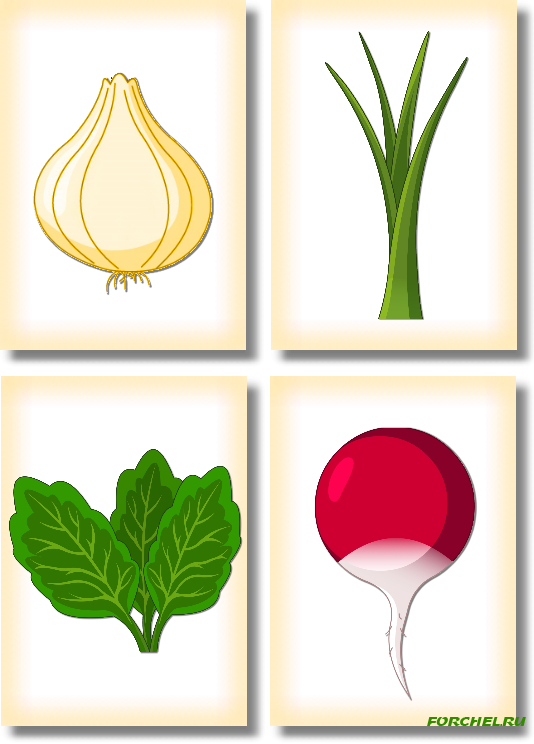 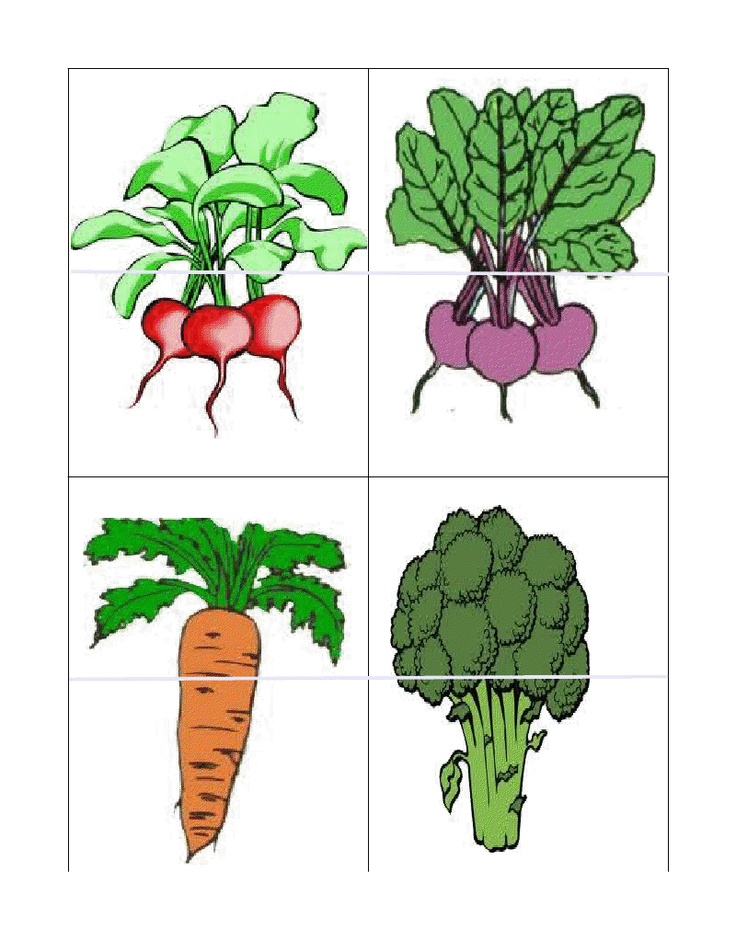 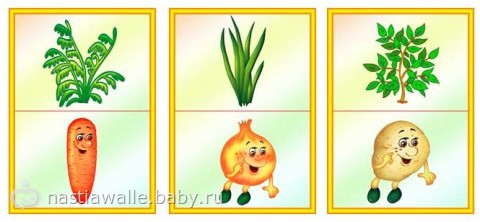 №ЭтапбаллыСудья1Полянка «Знатоки леса»Вершки и корешкиСловомешалка2Полянка «Туристическая»КочкиПомоги товарищуКовёр3Полянка «Препятствий»ПереправаПаутинка4Поляна. «Загадочная».5Полянка «Экологическая»Победный клич6Итог жюри:№ЭтапбаллыСудья1Полянка «Туристическая»КочкиПомоги товарищуКовёр2Полянка «Препятствий»ПереправаПаутинка3Поляна. «Загадочная».4Полянка «Экологическая»Победный клич5Полянка «Знатоки леса»Вершки и корешкиСловомешалка6Итог жюри:№ЭтапбаллыСудья1Полянка «Препятствий»ПереправаПаутинка2Поляна. «Загадочная».3Полянка «Экологическая»Победный клич4Полянка «Знатоки леса»Вершки и корешкиСловомешалка5Полянка «Туристическая»КочкиПомоги товарищуКовёр6Итог жюри:№ЭтапбаллыСудья1Поляна. «Загадочная».2Полянка «Экологическая»Победный клич3Полянка «Знатоки леса»Вершки и корешкиСловомешалка4Полянка «Туристическая»КочкиПомоги товарищуКовёр5Полянка «Препятствий»ПереправаПаутинка6Итог жюри:№ЭтапбаллыСудья1Полянка «Экологическая»Победный клич2Полянка «Знатоки леса»Вершки и корешкиСловомешалка3Полянка «Туристическая»КочкиПомоги товарищуКовёр4Полянка «Препятствий»ПереправаПаутинка5Поляна. «Загадочная».6Итог жюри: